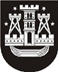 KLAIPĖDOS MIESTO SAVIVALDYBĖS TARYBASPRENDIMASDĖL KLAIPĖDOS MIESTO SAVIVALDYBĖS TARYBOS 2019 M. LIEPOS 25 D. SPRENDIMO NR. T2-209 „DĖL klaipėdos „AUKURO“ GIMNAZIJOS SPORTO KLASIŲ MOKINIŲ ugdymo tvarkos aprašo patvirtinimo“ PAKEITIMO2019 m. rugsėjo 26 d. Nr. T2-270KlaipėdaVadovaudamasi Lietuvos Respublikos vietos savivaldos įstatymo 18 straipsnio 1 dalimi, Klaipėdos miesto savivaldybės taryba nusprendžia:1. Pakeisti Klaipėdos „Aukuro“ gimnazijos sporto klasių ugdymo organizavimo tvarkos aprašą, patvirtintą Klaipėdos miesto savivaldybės tarybos 2019 m. liepos 25 d. sprendimu Nr. T2-209 „Dėl Klaipėdos „Aukuro“ gimnazijos sporto klasių mokinių ugdymo tvarkos aprašo patvirtinimo“: 1.1. pakeisti pavadinimą ir jį išdėstyti taip:„KLAIPĖDOS „AUKURO“ GIMNAZIJOS SPORTO KLASIŲ MOKINIŲ UGDYMO TVARKOS APRAŠAS“;1.2. pakeisti 1 punktą ir jį išdėstyti taip:„1. Klaipėdos „Aukuro“ gimnazijos sporto klasių mokinių ugdymo tvarkos aprašas (toliau – Aprašas) nustato Klaipėdos „Aukuro“ gimnazijos (toliau – Gimnazija) sporto klasių (toliau – Sporto klasės) mokinių ugdymo proceso organizavimą ir vykdymą.“2. Skelbti šį sprendimą Teisės aktų registre ir Klaipėdos miesto savivaldybės interneto svetainėje.Savivaldybės merasVytautas Grubliauskas